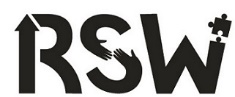 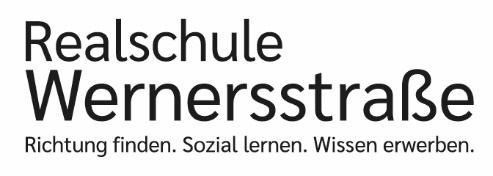 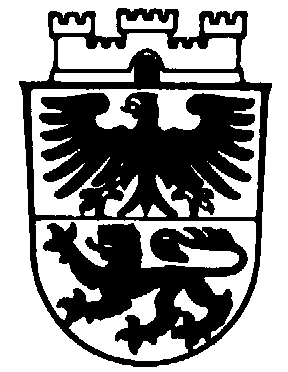 Bitte senden Sie den ausgefüllten Vordruck mit den entsprechenden Anlagen an die Städtische Realschule Wernersstraße, Wernersstraße 4-6, 52351 Düren. Datum:  …………………………………….  Gewünschte Übernahme in Jahrgang/ Klasse: ………………..….  zum Schuljahr: …………………….…………..…………..…………..  weiblich:  	 	männlich:   		divers: Erziehungsberechtige  Mutter Adressen (wenn die Adressen bei allen drei Personen gleich sind, reicht eine Angabe) Telefon / E-Mail  -1-Bisherige Schulen  Fremdsprachen Geschwister   __________________               ___________________________________________________   	Datum 	Erziehungsberechtigte/r Anlagen (unbedingt notwendig): 	Kopie vom letzten Zeugnis Kopie vom Zeugnis 4. Klasse 1.Halbjahr mit der Empfehlung für die weiterführende SchuleKopie der GeburtsurkundeHinweis:   	Ihr Kind wird bei uns zunächst in die Warteliste aufgenommen. Ein Wechsel kann – sofern freie Plätze existieren – nur zum Halbjahres- und Schuljahreswechsel erfolgen. Das Sekretariat wird sich mit Ihnen in Verbindung setzen Ausnahme: Wohnortwechsel, wenn der Besuch der bisherigen Schule aus Entfernungsgründen nicht mehr zumutbar ist. Auch hier ist nur ein Wechsel bei freien Plätzen möglich.  	Ein Wechsel in Klasse 9 kann nur erfolgen, wenn die Klasse 9 nicht bereits besucht wurde. Ansonsten muss der Schule eine Sondergenehmigung der Bezirksregierung Köln vorgelegt werden.  	Ein Wechsel in Klasse 10 kann nur erfolgen, wenn der Schule eine Sondergenehmigung der Bezirksregierung Köln vorgelegt wird. - - - - - - - - - - - - - - - - - - - - - - - - - - - - - - - - - - - - - - - - - - - - - - - - - - - - - - - - - - - - - - - - - - - - - - - - - - - - - -  Bemerkungen der Erziehungsberechtigten:  -2- 1 Name Vorname  1  1 Geburtstag Geburtsort Bekenntnis/ Religion Staatsangehörigkeit  1 2 Name Vorname 2 VaterVater3 Name Vorname 3 Liegt eine besondere Sorgerechtsregelung vor? Liegt eine besondere Sorgerechtsregelung vor? Ja: 	Nein:  	 Straße PLZ Ort 1 2 3   privat   mobil E-Mail-Adresse 2 3 Name der Schule                   BesuchsdauerName der Schule von bis Wiederholung:              Klasse: 	Ja: 	 Nein: 	 Sprache ab Jahrgang Wie viele Geschwister hat Ihr Kind? Gehen die Geschwister auf die RS Wernersstraße 	Ja:  	 	Nein:  Wenn ja, bitte die Klassenstufe angeben: 